Скорость изменения величин2. На рисунке изображён график функции, к которому проведены касательные в четырёх точках.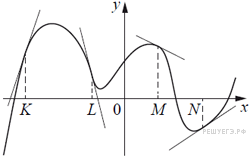 Ниже указаны значения производной в данных точках. Пользуясь графиком, поставьте в соответствие каждой точке значение производной в ней.Запишите в ответ цифры, расположив их в порядке, соответствующем буквам: 12. На рисунке изображён график функции y = f(x) и отмечены точки K, L, M и N на оси x. Пользуясь графиком, поставьте в соответствие каждой точке характеристику функции и её производной.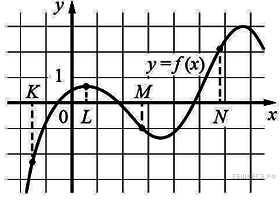 Ниже указаны значения производной в данных точках. Пользуясь графиком, поставьте в соответствие каждой точке значение производной в ней.В таблице под каждой буквой укажите соответствующий номер. 17. На диаграмме показан график движения материальной точки. На оси отмечается расстояние от точки до начала координат в метрах, на оси — время в секундах, прошедшее с момента начала движения. Для четырёх моментов времени известно направление и скорость движения точки. Поставьте в соответствие этим моментам направление и скорость.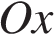 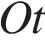 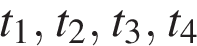 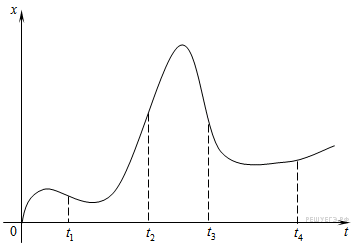 Пользуясь графиком, поставьте в соответствие каждому интервалу количества оборотов двигателя характеристику зависимости крутящего момента двигателя на этом интервале.Запишите в ответ цифры, расположив их в порядке, соответствующем буквам: 24. На рисунке изображён график функции y = f(x) . Точки a, b, c, d и e задают на оси Ox интервалы. Пользуясь графиком, поставьте в соответствие каждому интервалу характеристику функции или её производной.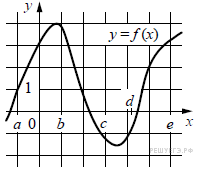 Пользуясь графиком, поставьте в соответствие каждому интервалу времени характеристику движения автомобиля на этом интервале.Запишите в ответ цифры, расположив их в порядке, соответствующем буквам: ТОЧКИ ЗНАЧЕНИЯ ПРОИЗВОДНОЙА) KБ) L В) M Г) N 1) −42) 3 3) 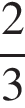 4) −0,5 АБВГТОЧКИ ХАРАКТЕРИСТИКИ ФУНКЦИИ ИЛИ ПРОИЗВОДНОЙА) KБ) LВ) MГ) N1) функция положительна, производная положительна 2) функция отрицательна, производная отрицательна3) функция положительна, производная равна 04) функция отрицательна, производная положительнаАБВГА) t1Б) t2В) t3Г) t41) приближается к началу координат со скоростью 3 м/с2) Удаляется от начала координат со скоростью 3 м/с3) Приближается к началу координат со скоростью 0,2 м/с4) Удаляется от начала координат сос скоростью 0,2 м/сAБВГИНТЕРВАЛЫ ВРЕМЕНИХАРАКТЕРИСТИКИА) ( a; b)Б) (b; c )В) (c; d )Г) ( d ; e)1) Значения функции положительны в каждой точке интервала.2) Значения производной функции положительны в каждой точке интервала.3) Значения функции отрицательны в каждой точке интервала.4) Значения производной функции отрицательны в каждой точке интервала.АБВГ